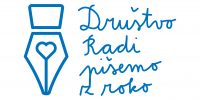 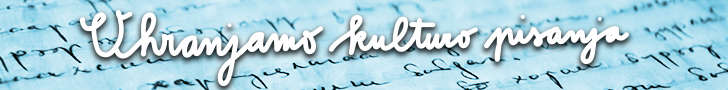 Pisanje z roko je več kot uporaba pisala, je pomembna spretnost. Spretnosti razvijamo z vajo. Naši možgani bolje delujejo pri pisanju z roko kot pri pisanju z računalnikom. Informacija, ki jo napišemo z roko, se v spominu zadrži dlje časa. Pri pisanju z roko se nam utrne več idej, ohranjamo pa tudi dolgotrajnejšo pozornost. Tudi metelkarji se bomo pridružili Tednu pisanja z roko 2019.Osrednja pozornost letošnjega Tedna pišemo z roko bo pisanje posvetil v knjige … Več na https://www.pisemozroko.si/Vsi lepo vabljeni k pisanju z roko. Pripravila: Marinka Cerinšek